I Am Legend * Final ProductDrawing understanding of literature through popular media.Choose one of the following products.  Some invite a partner.  Not all equal the maximum score based on the level of difficulty.I AM LEGEND – The Soundtrack :  1 man job / 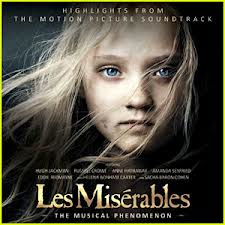 Requirements: Album Cover : Your cover should hook yourAudience & offer insight into the “story”.  Thetitle and author should be included, as well asa tagline from the book itself (quote it).  Yourcover should be original.Soundtrack:  5 songs presented that you feelRepresent the story on different levels: character, conflict, climax, irony, etc.You should provide the title and artist of each song, with a small paragraph explaining WHY / HOW this song connects.  For this, you MUST embed evidence from the song’s lyrics. Presentation:  A CD caseRubric:  A = has all requirements.  Cover: has creativity, neatness, quality, depth. / Songs reveal depth and coverage of the novella on different levels.  / Writing shows depth and properly written embedded evidence from the song.B= has all requirements, but cover lacks originality or depth.  Songs are focused mainly on one or two aspects of novella.  Writing connection is obvious and weakly written.  C= missing 1 required component or has all components, but it messy, shows haste when doing, lacks depth of thought.  Songs are weakly connected or focused on one or two aspects of novella.  Writing connection is weak due to mere paraphrasing or weak commentary.Focus: Analysis / Cross-over / Theme / PlotI AM LEGEND the MOVIE AD / POSTER : 1 man job / 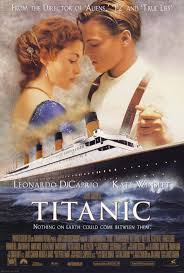 Requirements:Size: 16X20 or largerPATHOS:Visual: Captures theme/conflict/characterTagline: quote from book ETHOS:Cast: Protagonist:___________________	Sub Character/s: _____________			    _____________Rating of Film:  for what audience / reason?Director? Production Company?LOGOS:What proof can you offer that proves it is aMust see movie?  That it is worth seeing?Rubric:A= all appeals are present and effective on thePoster.  It is persuasive.  It is neatly done, has aHigh quality to it, effort is evident, and it has Depth.B= all appeals are present and effective.  The poster doesn’t have that WOW factor.  It could use more work and time to get it over the edge.  There is a good quality to it, and overall, it is effective.C= all appeals are present, but not necessarily effective.  The work looks messy and/or more proofreading is needed.  It is hardly persuasive.  It lacks quality and thought.Focus: Analysis – Persuasion – AppealsI AM LEGEND the MOVIE TRAILER : 2 man job / Requirements:Delivery: Moviemaker, Quicktime, etc.Time:  30 – 60 sec.PATHOS:Movie Clips: Highlights the conflict and climax of film that establishes interest in the audience. (can be acted out / taken from bits and pieces of other films)Main Tagline: quote from book Music:  audio that emphasizes mood / content of trailer (clips of action)ETHOS: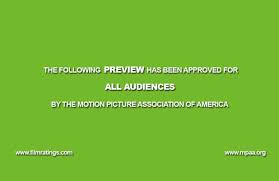 Cast:    Protagonist: ___________________	Sub Character/s: _____________			    _____________Rating of Film:  for what audience / reason?Director? Production Company?LOGOS:What proof can you offer that proves it is aMust see movie?  That it is worth seeing?	When movie is coming out - date.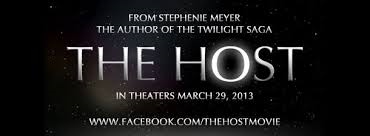 VISIT -  http://www.comingsoon.net/trailers to see trailers for upcoming movies for ideas.Focus:  Persuasion / Appeals / Analysis